Приложение 4Мастер – класс по изготовлению игр с фонариком в программе Microsoft WordЧто нам поможет в изготовлении игр:Идея. Решаем, какое пособие или игру хотим создать.Программа Microsoft Word. В вордовской программе, устанавливаем нужные нам параметры страницы. Делаем вставку таблицу, в зависимости от количества карточек, которые мы хотим получить на листе А4. Растягиваем данную таблицу на листе и выравниваем по высоте. Можно убрать все лишние ячейки, оставляя только одну ячейку, в которой будем работать. Внутри данного квадрата, располагаем цветную картинку, которая будет являться верхней карточкой. Находим нужную картинку в поисковике и вставляем в нашу ячейку (рис.1). Рисунок 1.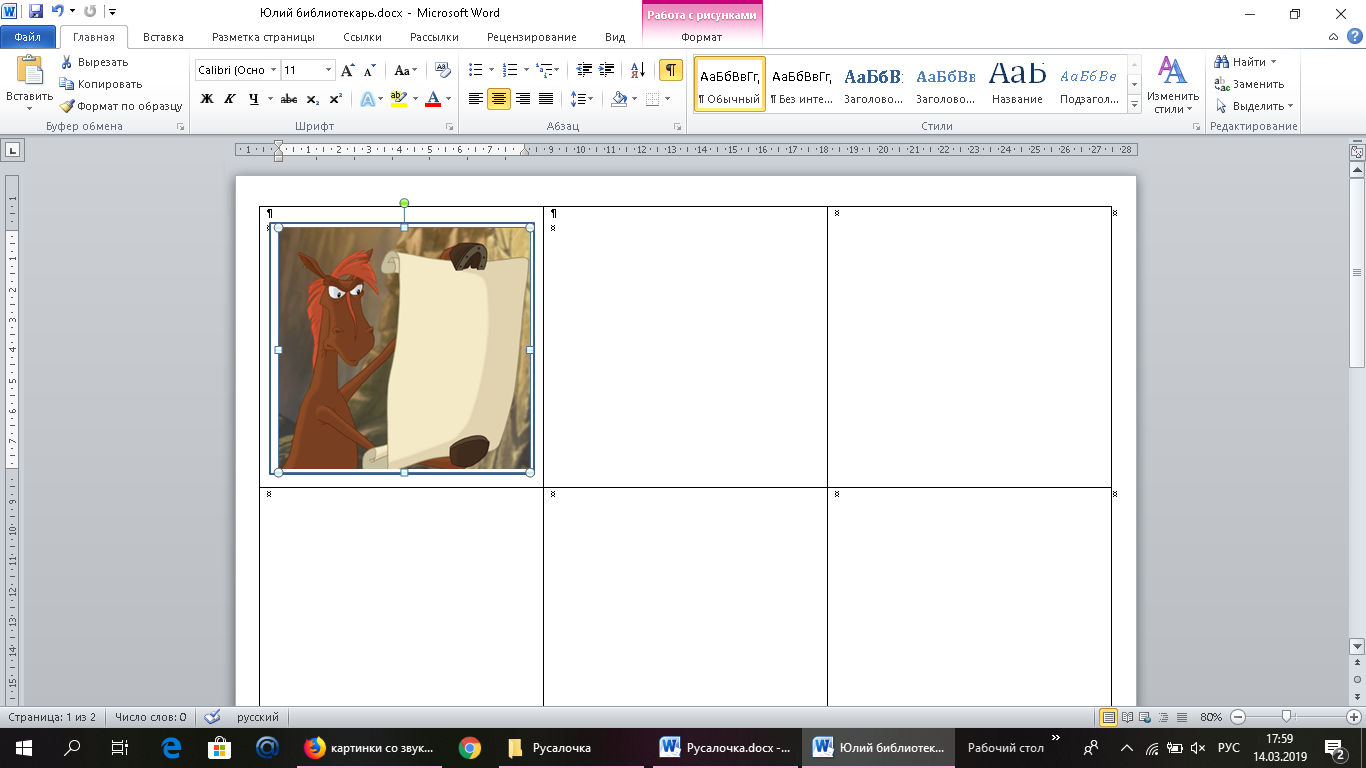 Далее надо определить место предмета, который будет «скрыт». Для этого делаем «Вставка», «Фигуры» (рис.2)Рисунок 2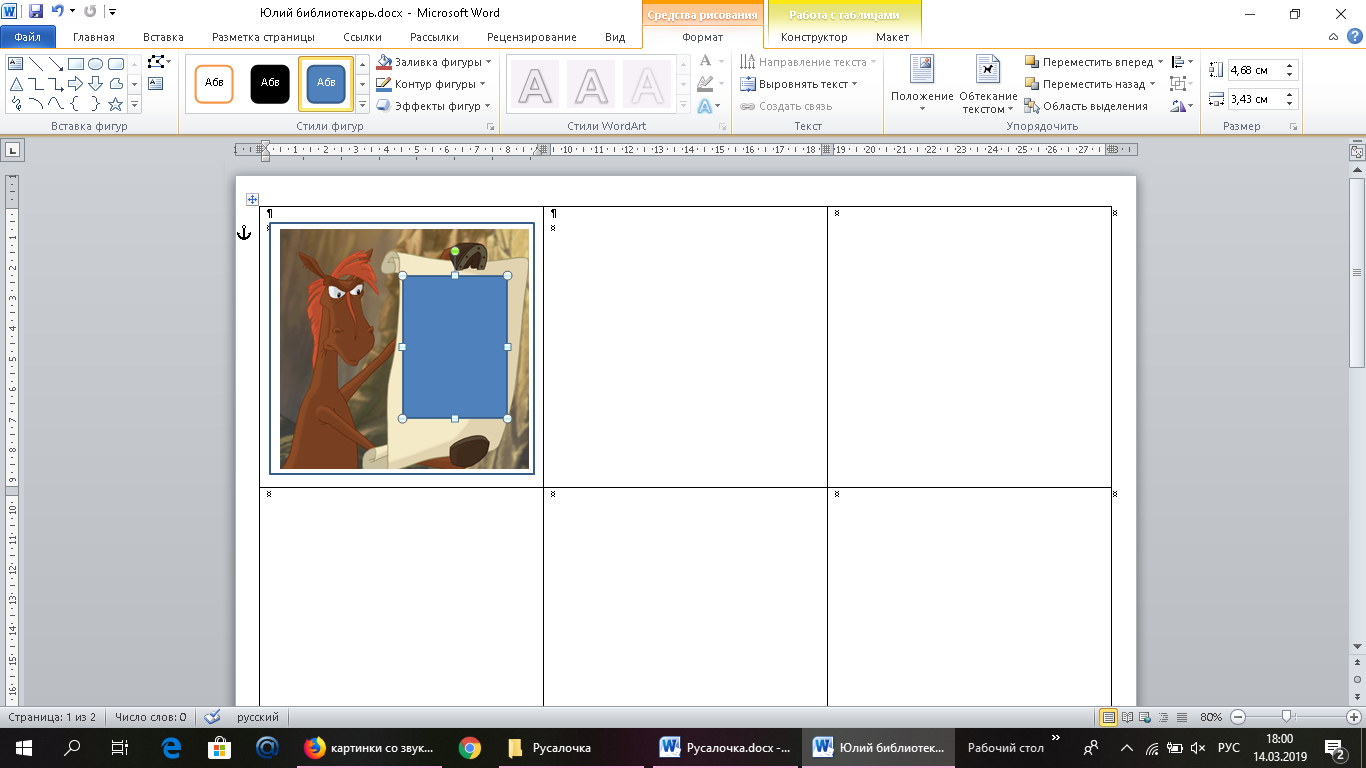 Далее мы копируем получившуюся ячейку на два рабочих листа. Первый рабочий лист – будет верхним, второй подложный. На который будем вставлять искомый предмет. Со второго листа мы убираем верхнюю картинку, убираем лишние фон и контур вставленной фигуры. И у нас получилась карточка для подложки (рис.3.)Рисунок 3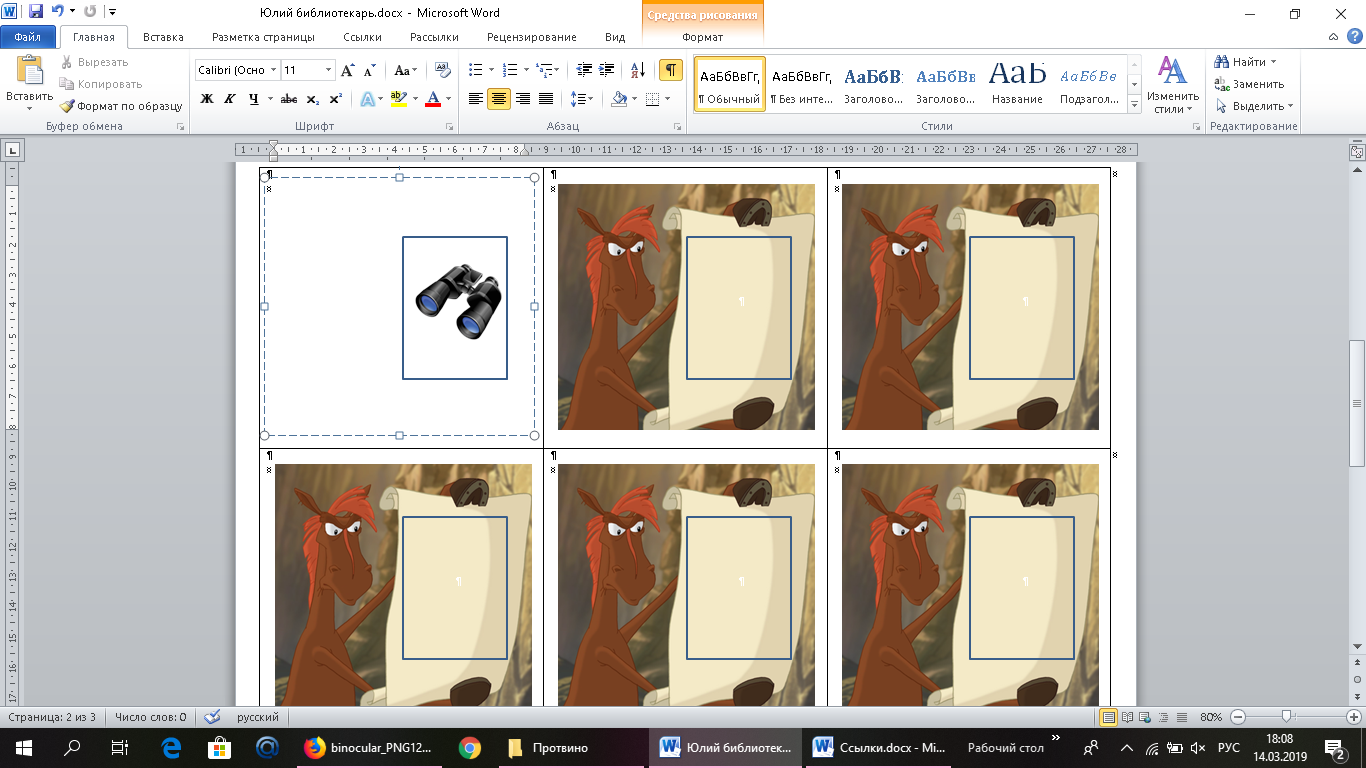 Цветной принтер. Распечатываем получившиеся рабочие листы.Ножницы и клей. Разрезаем листы на квадраты, склеиваем между собой верхний лист и нижний, которые при наложении должны совпасть для подсветки фонариком.Ламинатор. Ламинируем получившиеся карточки и вырезаем.И самое главное фонарик. Берем карточку, подсвечиваем ее фонариком с обратной стороны и называем, что на ней скрыто.